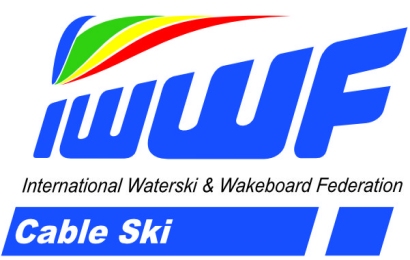 E&A Cable WaterskiOfficials Seminar 2023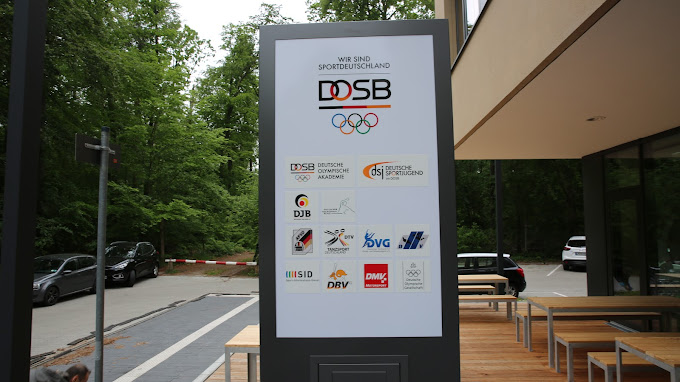 Bulletin 1FRANKFURT / AM MAIN (GER)21st to 23rd April 2023Contacts:Cable Council				Elena Kunert		elenakunert@gmail.comCable Council				Ulf Langrock		ulf.langrock@gmx.deGerman Waterski & Wakeboard	Sven Leichsenring	sven.leichsenring@dwwv.deE&A Cableski Officials SeminarFRANKFURT / AM MAIN (GER)Dates 21st – 23rd April 2023Organized by The Cableski Council of the IWWF Europe Confederation andThe German Waterski and Wakeboard FederationDear Friends,We are pleased to invite you to the annually IWWF European Confederation Cableski Officials Seminar to be held in FRANKFURT / AM MAIN (GER)This is the second seminar to be held in Germany.The success of the seminar relies on all officials!The more officials attend the more achievement we gain.Marie-Anne Persoons				Ulf LangrockCableski Council President			Cableski Council MemberE&A Cableski Officials SeminarSeminar VenueThe Seminar will be held at theDOSB (Deutscher Olympischer Sportbund)Otto-Fleck-Schneise 1260528 Frankfurt am MainProvisional ScheduleA detailed schedule will be included in Bulletin 2.Participants SHALL bring a laptop capable of running windows to access the software.Registration and PaymentThe Seminar is being held on the German Olympic Committee (DOSB) and not in a hotel. As a result, reservations, seminar booking and all related payments for accommodation, meals and social events must be made in advance through booking system.This process must be completed before April 1st, 2023.Registration is a three-part process:Register your details and intention to attend on the form available at the end of this bulletin.Book your accommodation direct at the hotel, payment for the hotel by the participants.Payment of the seminar (includes Saturday Lunch, coffee breaks Saturday/ Sunday, Saturday night dinner (exclusive drinks), table refreshments during seminar). The reasonable cost will be announced in the bulletin no. 2. This payment can be done only via PayPal to Ulf Langrock (ulf.langrock@gmx.de). Please use option “friend” otherwise there are fees, and we will send back the amount. Further details and contact information:Ulf Langrock
Email:	ulf.langrock@gmx.de
Mobile: +49 160 9650 5900Arriving to FrankfurtBy AirThe nearest airport is Frankfurt Airport (IATA code: FRA) and the biggest international airport in Germany. The easiest way to travel from the Frankfurt airport to Otto-Fleck-Schneise 8 (Hotel Lindner) is on the suburban train. You will find the entrance to the train station in terminal 1, one floor below the arrivals level (take the suburban train line S8 in the direction of Hanau or S9 in the direction of Offenbach East).By Public transport (city train)The easiest way to travel from the Frankfurt Central station is on the suburban train. The hotel Lindner Hotel & Sports Academy in the heart of Frankfurt city forest is 10-minute walk from the Station “Stadion” using Line S7, S8 and S9.By car:The southern arterial road B43/B44 connects the hotel with the A3 (Nuremberg-Cologne) and A5 (Basel-Hannover) motorways, thus providing a fast connection in all directions.By walk:The area in the heart of Frankfurt city forest is 10-minute walk from the Station “Stadion” (Commerzbank-Arena) with the S-Bahn-Lane S7, S8 and S9. The district is close to the airport and the Frankfurt Stadium.Calculate route with Google MapsParking60 parking spaces in the car park (with a charge) of the hotelParking € 10,00 / per dayAccommodationHotelLindner Hotel & Sports AcademyOtto-Fleck-Schneise 860528 Frankfurt am Main (Germany)The hotel Lindner Hotel & Sports Academy in the heart of Frankfurt city forest is 10-minute walk from the Station Line S7, S8 and S9. The district is close to the airport and the Frankfurt Stadium (Commerzbank-Arena).Single room including breakfast - 109 €/Night.Double room including breakfast - 140 €/Night.Tourism Rates excluding €2 tax per person per night.Credit card details are required to guarantee all reservations. Be advised that the reservation deadline is April 1st, 2023.Send your reservation directly to the Hotel to info.sportsacademy@lindner.de with the code „IWWF Cable ski“ and please copy Ulf on email - ulf.langrock@gmx.de.If you choose to make a reservation through any other resource than the booking form offered, please inform Ulf as the Hotel has reserved a quota for the participants attending the Seminar.LUNCHES/SOCIAL EVENTSDetails will be announced later. Lunches can be offered at reasonable costs in the LSB Hessen (near to the hotel and must be reserved and paid before the seminar). Lunches are also available at the hotel.VISASPlease, use link below to check if you need visa to Germany.Visa applicationSeminar Registration Form2023 Cable Ski Officials SeminarYour Name:	______________________________________________________		Contact info (e-mail, phone number):	_________________________________	Federation:	________________________________________________________	Arrival date and time:	______________________________________________________Departure date and time:	________________________________________________Course to be attended     			☐ Judging            	 ☐ Calculation.          Level of exam you want to take:	__________________________________________Last seminar attended	________________________________________________Any special considerations?	_________________________________________________	__________________________________________________________________Meal at the LSB Hessen (10,00 €/each)☐ Friday lunch	☐ Friday dinner	☐ Sunday lunchVegan ☐		Vegetarian ☐Signature: _____________________________			Date: ________________Tuesday 20th AprilAll dayArriving of Council membersFriday 21st April:All dayArriving of the participants / Council meetingFriday 21st April:19.00 – 23.00Dinner for the council member*Saturday 22nd April09.00 – 18.00Seminar at DOSBRules (Marie-Anne Persoons)Trick writing (Elena Kunert)Calculation (Ulf Langrock)EMS (Maoz Tal)Exams (Elena Kunert)Tbc Saturday 22nd AprilEveningDinner for all attendeesSunday 23rd April09.00 – 12.00AOP TBCSunday 23rd AprilAll daydeparture